от 06.07.2021 г.				   		                                            № 790О принятии решения о подготовке документации по планировке проекта территории (проект планировки территории и проект межевания территории в его составе),предусматривающей размещение линейного объекта«Промысловый нефтегазопровод от КП-8 до УПН Маччобинского НГКМ» Рассмотрев заявление представителя общества с ограниченной ответственностью «Саханефть» (далее – ООО «Саханефть») Андреева Антона Борисовича, действующего в интересах ООО «Саханефть» по доверенности от 31.05.2021 № 46/д, о принятии решения по подготовке документации по планировке территории, предусматривающей размещение линейного объекта, схему расположения объекта, в целях обеспечения устойчивого развития территорий, определения местоположения границ образуемых и изменяемых земельных участков, в соответствии с главой 5 Градостроительного кодекса РФ, ст. 14 Федерального закона от 06.10.2003 № 131-ФЗ «Об общих принципах организации местного самоуправления в Российской Федерации», городская Администрация постановляет:1. Принять решение о подготовке за счет средств ООО «Саханефть» документации по планировке территории (проект планировки территории и проект межевания территории в его составе), предусматривающей размещение линейного объекта «Промысловый нефтегазопровод от КП-8 до УПН Маччобинского НГКМ».2. Управлению архитектуры и градостроительства (С.А. Сафонова) обеспечить координацию работ по подготовке данной документации по планировке территории.  3. Опубликовать настоящее Постановление в порядке, установленном Уставом МО «Город Мирный». 4. Контроль исполнения настоящего Постановления возложить на 1-го Заместителя Главы Администрации по ЖКХ, имущественным и земельным отношениям Медведь С.Ю. Глава города                                                                                             К.Н. Антонов   АДМИНИСТРАЦИЯМУНИЦИПАЛЬНОГО ОБРАЗОВАНИЯ«Город Мирный»МИРНИНСКОГО РАЙОНАПОСТАНОВЛЕНИЕ 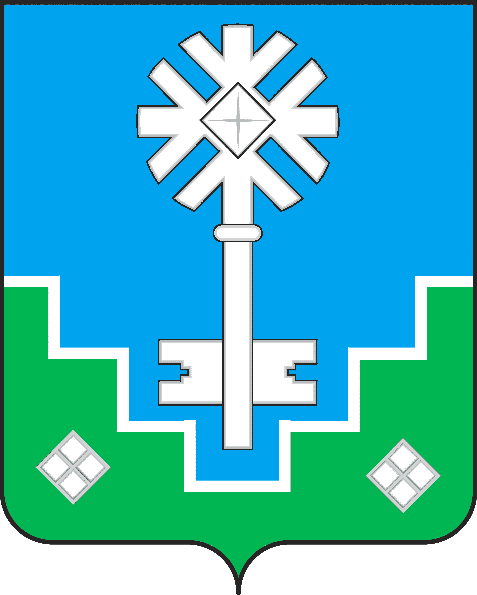 МИИРИНЭЙ ОРОЙУОНУН«Мииринэй куорат»МУНИЦИПАЛЬНАЙ ТЭРИЛЛИИ ДЬАhАЛТАТАУУРААХ